ПРАВИТЕЛЬСТВО РОССИЙСКОЙ ФЕДЕРАЦИИПОСТАНОВЛЕНИЕот 3 мая 2012 г. N 429ОБ УТВЕРЖДЕНИИ ПОЛОЖЕНИЯОБ УСТАНОВЛЕНИИ И ИЗМЕНЕНИИ ГРАНИЦ УЧАСТКОВ НЕДР,ПРЕДОСТАВЛЕННЫХ В ПОЛЬЗОВАНИЕВ соответствии со статьей 7 Закона Российской Федерации "О недрах" Правительство Российской Федерации постановляет:1. Утвердить прилагаемое Положение об установлении и изменении границ участков недр, предоставленных в пользование.2. Реализация настоящего постановления осуществляется соответствующими федеральными органами исполнительной власти в пределах установленных Правительством Российской Федерации предельной численности и фонда оплаты труда работников центрального аппарата и территориальных органов этих федеральных органов исполнительной власти и бюджетных ассигнований, предусмотренных указанным органам в федеральном бюджете на руководство и управление в сфере установленных функций.Председатель ПравительстваРоссийской ФедерацииВ.ПУТИНУтвержденопостановлением ПравительстваРоссийской Федерацииот 3 мая 2012 г. N 429ПОЛОЖЕНИЕОБ УСТАНОВЛЕНИИ И ИЗМЕНЕНИИ ГРАНИЦ УЧАСТКОВ НЕДР,ПРЕДОСТАВЛЕННЫХ В ПОЛЬЗОВАНИЕ1. Настоящее Положение устанавливает порядок установления и изменения границ участков недр, предоставленных в пользование для геологического изучения недр и (или) разведки и добычи полезных ископаемых (далее - участки недр).2. Установление и изменение границ участков недр осуществляется:(в ред. Постановления Правительства РФ от 18.05.2017 N 595)а) Федеральным агентством по недропользованию - в отношении участков недр федерального значения и участков недр, по которым объем балансовых запасов или прогнозных ресурсов месторождений полезных ископаемых превышает максимальное значение, определенное Агентством;б) уполномоченными органами исполнительной власти субъектов Российской Федерации - в отношении участков недр местного значения;в) территориальными органами Федерального агентства по недропользованию - в отношении участков недр, за исключением участков недр, указанных в подпунктах "а" и "б" настоящего пункта.3. Описание границ участка недр включается в лицензию на пользование недрами в качестве ее неотъемлемой составной части.4. Границы участка недр обозначаются с помощью географических координат. Верхняя и нижняя границы участка недр устанавливаются в метрах, исчисляемых от земной поверхности, абсолютными отметками или привязываются к определенному геологическому объекту.(в ред. Постановления Правительства РФ от 18.05.2017 N 595)В описании границ участков недр, предоставляемых в пользование с правом добычи полезных ископаемых, указываются также верхняя и нижняя границы в контуре месторождения полезного ископаемого.В описании границ участков недр внутренних морских вод Российской Федерации, территориального моря Российской Федерации и континентального шельфа Российской Федерации указываются площадь морского дна с географическими координатами ее границ и глубина недр.В описании границ участков недр, предоставляемых в пользование для добычи подземных вод, указываются границы зон округа санитарной охраны (зон строгого режима) и контуры размещения проектных водозаборных сооружений.5. Органы, указанные в пункте 2 настоящего Положения, при установлении границ участков недр учитывают:а) геологическую и иную информацию о недрах;б) данные государственной экспертизы запасов полезных ископаемых, геологической, экономической и экологической информации об участках недр (в случае, если такая экспертиза проводилась);в) границы особо охраняемых природных территорий (режим которых не позволяет осуществлять пользование недрами);г) предложения Министерства обороны Российской Федерации, Федеральной службы безопасности Российской Федерации, Федеральной службы по надзору в сфере природопользования, а также Федерального агентства по рыболовству (в случае установления границ участка недр внутренних морских вод Российской Федерации, территориального моря Российской Федерации или континентального шельфа Российской Федерации), представляемые ими при подготовке в установленном порядке проектов решений о предоставлении права пользования участками недр, - в отношении участков недр федерального значения.6. Изменение границ участков недр осуществляется по решению тех же органов, которые устанавливали их границы. При этом Федеральное агентство по недропользованию принимает решение также в отношении участков недр, которые при изменении их границ будут относиться к участкам недр федерального значения.7. Изменение границ участка недр осуществляется как в сторону его увеличения, так в сторону его уменьшения в любом пространственном направлении (по площади и глубине).8. Изменение границ участка недр в сторону его увеличения осуществляется в следующих случаях:(в ред. Постановления Правительства РФ от 18.05.2017 N 595)а) наличие технологических потребностей расширения границ участка недр без прироста запасов полезных ископаемых с учетом границ безопасного ведения горных и взрывных работ, зон охраны от вредного влияния горных разработок, зон сдвижения горных пород, контуров предохранительных целиков под природными объектами, зданиями и сооружениями, разносов бортов карьеров и разрезов и других факторов, влияющих на состояние недр и земной поверхности;б) подтверждение с помощью геологической и иной информации о недрах данных о том, что:полезные ископаемые на нижележащей части недр за пределами участка недр, поставленные на государственный или территориальный баланс запасов полезных ископаемых (далее - баланс), являются частью месторождения этого полезного ископаемого;полезные ископаемые за пределами участка недр (за исключением нижележащей части недр), поставленные на баланс, являются частью месторождения этого полезного ископаемого;выявленное в процессе геологического изучения месторождение полезных ископаемых выходит за границы участка недр, предоставленного в пользование для геологического изучения с целью поисков и оценки месторождений полезных ископаемых;в) исполнение обязательств по международным договорам Российской Федерации.(пп. "в" введен Постановлением Правительства РФ от 18.05.2017 N 595)9. Изменение границ участка недр осуществляется многократно в следующих случаях:а) изменение границ участка недр в сторону его уменьшения;б) изменение границ участка недр в сторону его увеличения в случаях, указанных в подпункте "а", абзаце втором подпункта "б", подпункте "в" пункта 8 настоящего Положения;в) изменение границ участка недр в сторону его увеличения в случае, указанном в абзаце третьем подпункта "б" пункта 8 настоящего Положения, при условии, что суммарный объем всех запасов полезных ископаемых, присоединяемых в результате многократного изменения границ участка недр, не превысит 20 процентов запасов полезных ископаемых данного месторождения, поставленных на баланс до дня подачи указанной в пункте 13 настоящего Положения заявки. Указанные проценты запасов определяются от суммы запасов полезных ископаемых месторождения, расположенного на участке недр, границы которого предлагается изменить в сторону его увеличения, учтенных на балансе в пределах данного участка недр по состоянию на день подачи указанной в пункте 13 настоящего Положения заявки, поданной первоначально, и запасов месторождения, расположенного на участке недр, границы которого предлагается изменить в сторону его увеличения, списанных с баланса в пределах данного участка недр в связи с их добычей, по состоянию на день подачи указанной в пункте 13 настоящего Положения заявки, поданной первоначально.(п. 9 в ред. Постановления Правительства РФ от 18.05.2017 N 595)9(1). Изменение границ участка недр в случае, указанном в абзаце четвертом подпункта "б" пункта 8 настоящего Положения, осуществляется однократно. При этом под однократностью понимается возможность изменения границ участка недр только 1 раз в течение установленного лицензией на пользование недрами срока ее действия независимо от количества случаев перехода права пользования недрами и переоформления указанной лицензии и продления срока пользования недрами.(п. 9(1) введен Постановлением Правительства РФ от 18.05.2017 N 595)10. Изменение границ участка недр в сторону его увеличения возможно в целях геологического изучения и (или) разведки и добычи того вида полезных ископаемых, который указан в лицензии на пользование недрами, и только при условии, если:а) на день подачи указанной в пункте 13 настоящего Положения заявки предлагаемая к включению в границы участка недр часть недр является сопредельной по отношению к предоставленному в пользование участку недр;б) на день подачи указанной в пункте 13 настоящего Положения заявки предлагаемая к включению в границы участка недр часть недр не предоставлена в пользование (за исключением случая изменения границ участка недр по основаниям, предусмотренным абзацем вторым подпункта "б" (при условии, что нижележащий участок недр предоставлен в пользование тому же пользователю недр) и подпунктом "в" пункта 8 настоящего Положения);(пп. "б" в ред. Постановления Правительства РФ от 18.05.2017 N 595)в) в отношении предлагаемой к включению в границы участка недр части недр не принято в установленном порядке решение о проведении конкурса или аукциона на право пользования участками недр или о предоставлении в пользование по иным основаниям, установленным Законом Российской Федерации "О недрах".11. Изменение границ участка недр в сторону его увеличения осуществляется:а) для случая, указанного в подпункте "а" пункта 8 настоящего Положения, - на основании технического проекта, имеющего положительные заключения государственной экспертизы, согласованного в соответствии со статьей 23.2 Закона Российской Федерации "О недрах", а также документов, определяющих уточненные границы горного отвода (с характерными разрезами, ведомостью координат угловых точек);б) для случая, указанного в абзаце втором подпункта "б" пункта 8 настоящего Положения, - на основании заключения государственной экспертизы запасов полезных ископаемых, поставленных на баланс. При этом изменение границ участка недр осуществляется таким образом, чтобы в эти границы вошел весь объем поставленных на баланс запасов полезных ископаемых на нижележащей части недр за пределами участка недр, при условии, что такие запасы являются частью месторождения полезного ископаемого, расположенного на участке недр;в) для случая, указанного в абзаце третьем подпункта "б" пункта 8 настоящего Положения, - на основании заключения государственной экспертизы запасов полезных ископаемых, поставленных на баланс. При этом изменение границ участка недр осуществляется таким образом, чтобы в эти границы вошел весь объем поставленных на баланс запасов полезных ископаемых за пределами участка недр, при условии, что такие запасы являются частью месторождения полезного ископаемого, расположенного на участке недр, и объем всех присоединяемых запасов полезных ископаемых не превышает 20 процентов запасов полезных ископаемых данного месторождения, поставленных на баланс до дня подачи указанной в пункте 13 настоящего Положения заявки. В случае если за границами участка недр на баланс поставлено более 20 процентов указанных запасов полезных ископаемых, то часть месторождения, содержащая данные запасы, подлежит предоставлению в пользование по основаниям, установленным статьей 10.1 Закона Российской Федерации "О недрах". Проценты запасов определяются от суммы запасов полезных ископаемых месторождения, расположенного на участке недр, границы которого предлагается изменить в сторону его увеличения, учтенных на балансе в пределах данного участка недр по состоянию на день подачи указанной в пункте 13 настоящего Положения заявки, и запасов месторождения, расположенного на участке недр, границы которого предлагается изменить в сторону его увеличения, списанных с баланса в пределах данного участка недр в связи с их добычей, по состоянию на день подачи указанной в пункте 13 настоящего Положения заявки;(в ред. Постановления Правительства РФ от 18.05.2017 N 595)г) для случая, указанного в абзаце четвертом подпункта "б" пункта 8 настоящего Положения, - на основании заключения государственной экспертизы запасов полезных ископаемых, поставленных на баланс. При этом изменение границ участка недр осуществляется таким образом, чтобы в эти границы вошел весь объем поставленных на баланс запасов полезных ископаемых за пределами участка недр, при условии, что такие запасы являются частью месторождения полезного ископаемого, расположенного на участке недр;д) для случая, указанного в подпункте "в" пункта 8 настоящего Положения, - на основании международного договора Российской Федерации.(пп. "д" введен Постановлением Правительства РФ от 18.05.2017 N 595)12. Изменение границ участка недр в сторону его уменьшения осуществляется в следующих случаях:а) отказ пользователя недр от части участка недр по результатам соответствующего вида проведенных на участке недр работ по геологическому изучению недр и (или) разведке полезных ископаемых, подтверждающих отсутствие перспективных для дальнейшего освоения геологических объектов на предлагаемой к исключению части участка недр, содержащихся в геологическом отчете, представленном в федеральный фонд геологической информации и его территориальные фонды, а также в фонды геологической информации субъектов Российской Федерации, если пользование недрами осуществляется на участках недр местного значения, в соответствии с условиями лицензии на пользование недрами;б) выделение из границ участка недр, предоставленного в пользование для геологического изучения недр с целью поисков и оценки месторождений полезных ископаемых, участка недр, содержащего месторождение полезных ископаемых, открытое за счет собственных (в том числе привлеченных) средств пользователя недр, проводившего работы по геологическому изучению недр такого участка;в) исполнение обязательств по международным договорам Российской Федерации.(п. 12 в ред. Постановления Правительства РФ от 18.05.2017 N 595)12(1). При этом не допускается изменение границ участка недр в сторону его уменьшения по основанию, предусмотренному подпунктом "а" пункта 12 настоящего Положения, в случае, если уменьшаемая часть участка недр содержит запасы полезных ископаемых, которые указаны в лицензии на пользование недрами и в отношении которых была проведена в установленном порядке государственная экспертиза.(п. 12(1) введен Постановлением Правительства РФ от 18.05.2017 N 595)12(2). Изменение границ участка недр в сторону его уменьшения осуществляется:а) для случая, указанного в подпункте "а" пункта 12 настоящего Положения, - на основании геологического отчета, представленного в федеральный фонд геологической информации и его территориальные фонды, а также в фонды геологической информации субъектов Российской Федерации, если пользование недрами осуществляется на участках недр местного значения;б) для случая, указанного в подпункте "б" пункта 12 настоящего Положения, - на основании свидетельства об установлении факта открытия месторождения полезных ископаемых, лицензии на пользование участком недр для разведки и добычи полезных ископаемых на месторождении, открытом за счет собственных (в том числе привлеченных) средств пользователя недр, проводившего работы по геологическому изучению недр данного участка;в) для случая, указанного в подпункте "в" пункта 12 настоящего Положения, - на основании международного договора Российской Федерации.(п. 12(2) введен Постановлением Правительства РФ от 18.05.2017 N 595)13. Для изменения границ участка недр пользователь недр, имеющий лицензию на пользование недрами на соответствующем участке недр, подает заявку в орган, который устанавливает границы этого участка недр. Указанная заявка подлежит регистрации.14. Заявка об изменении границ участка недр содержит:а) полное и сокращенное наименования пользователя недр, его организационно-правовую форму, место нахождения, основной государственный регистрационный номер юридического лица, идентификационный номер налогоплательщика;б) информацию об участке недр, границы которого предполагается изменить (вид пользования недрами, номер лицензии на пользование недрами, дату государственной регистрации лицензии, номер, дату выдачи документов, определяющих уточненные границы горного отвода (в случае наличия), наименование органа, выдававшего эти документы, целевое назначение работ на участке недр);в) обоснование необходимости изменения границ участка недр с приложением копий обосновывающих документов или с указанием ссылок на такие документы в случае, если документы и информация находятся в распоряжении органов, предоставляющих государственные услуги, органов, предоставляющих муниципальные услуги, иных государственных органов, органов местного самоуправления либо подведомственных государственным органам или органам местного самоуправления организаций, участвующих в предоставлении государственных и муниципальных услуг в соответствии с Федеральным законом "Об организации предоставления государственных и муниципальных услуг".15. К заявке об изменении границ участка недр прилагаются:а) схема расположения участка недр (с отображением изменяемых границ), подтверждающая географические координаты;б) доверенность, выданная лицу, уполномоченному действовать от имени пользователя недр (в случае, если заявка подписывается представителем пользователя недр).16. В случаях, указанных в подпункте "б" пункта 8 настоящего Положения, к заявке об изменении границ участка недр прилагается документ с предложениями заявителя, касающимися условий пользования недрами с учетом изменения границ участка недр и содержащими сведения об осуществлении дополнительных объемов геолого-разведочных работ на предлагаемой к включению в границы участка недр части недр.17. Заявка об изменении границ участка недр с прилагаемыми материалами в течение 20 календарных дней со дня ее представления рассматривается органом, установившим границы участка недр, на предмет соответствия требованиям, предусмотренным настоящим Положением.В случае если заявка и прилагаемые к ней материалы не соответствуют указанным требованиям, они возвращаются пользователю недр с указанием причин возврата.18. Орган, осуществляющий рассмотрение заявки об изменении границ участка недр, при необходимости получения документов и информации, находящихся в распоряжении органов и организаций, указанных в подпункте "в" пункта 14 настоящего Положения, направляет в течение 20 календарных дней со дня представления заявки с прилагаемыми к ней материалами запросы в соответствующие органы и организации, которые представляют запрашиваемые документы и информацию не позднее 20 календарных дней со дня получения соответствующего запроса.19. Если заявка об изменении границ участка недр соответствует требованиям, предусмотренным настоящим Положением, орган, осуществляющий ее рассмотрение, для получения информации о возможности изменения границ участка недр направляет в течение 20 календарных дней со дня представления заявки и прилагаемых к ней материалов сведения об уточненных координатах границ участка недр и схему его расположения (с отображением изменяемых границ), подтверждающую географические координаты, на рассмотрение:а) в Министерство обороны Российской Федерации и Федеральную службу безопасности Российской Федерации - в отношении наличия или отсутствия участков недр федерального значения, при пользовании которыми необходимо использование земельных участков из состава земель обороны, безопасности;б) в Министерство природных ресурсов и экологии Российской Федерации - в отношении наличия или отсутствия особо охраняемых природных территорий федерального значения;в) в Федеральное агентство по рыболовству - в отношении возможности или невозможности обеспечения сохранения условий воспроизводства водных биологических ресурсов в случае изменения границ участка недр внутренних морских вод Российской Федерации, территориального моря Российской Федерации или континентального шельфа Российской Федерации;г) в соответствующий уполномоченный орган исполнительной власти субъекта Российской Федерации - в отношении наличия или отсутствия особо охраняемых природных территорий регионального значения.20. Органы, указанные в подпунктах "а" - "г" пункта 19 настоящего Положения, рассматривают представленные материалы и в течение 20 календарных дней со дня их получения направляют в орган, осуществляющий рассмотрение заявки об изменении границ участка недр, информацию о возможности изменения границ участка недр.21. Орган, осуществляющий рассмотрение заявки об изменении границ участка недр, в 5-дневный срок после получения необходимых документов и информации, предусмотренных пунктами 18 и 19 настоящего Положения, направляет материалы на рассмотрение:в комиссию, создаваемую Федеральным агентством по недропользованию, - в отношении участков недр, указанных в подпункте "а" пункта 2 настоящего Положения;в комиссию, создаваемую уполномоченным органом исполнительной власти субъекта Российской Федерации, - в отношении участков недр, указанных в подпункте "б" пункта 2 настоящего Положения;в комиссию, создаваемую территориальным органом Федерального агентства по недропользованию, - в отношении участков недр, указанных в подпункте "в" пункта 2 настоящего Положения.22. В состав комиссии, создаваемой Федеральным агентством по недропользованию, включаются представители Министерства природных ресурсов и экологии Российской Федерации, Министерства энергетики Российской Федерации, Федеральной службы по экологическому, технологическому и атомному надзору, Федерального агентства по недропользованию и Федеральной службы по надзору в сфере природопользования. В состав комиссий, создаваемых территориальными органами Федерального агентства по недропользованию, включаются представители территориальных органов Федеральной службы по экологическому, технологическому и атомному надзору, Федерального агентства по недропользованию и Федеральной службы по надзору в сфере природопользования.(п. 22 в ред. Постановления Правительства РФ от 18.05.2017 N 595)23. Комиссии, указанные в пункте 21 настоящего Положения, рассматривают материалы, предусмотренные пунктами 14 - 16 настоящего Положения, в течение 20 календарных дней со дня их получения и дают рекомендации об изменении или об отказе в изменении границ участков недр.24. Основаниями для отказа в изменении границ участка недр являются:а) отсутствие условий, предусмотренных пунктом 10 настоящего Положения;б) наличие на предлагаемой к включению в границы участка недр части недр запасов полезных ископаемых, поставленных на баланс, но относящихся к месторождению, не входящему в границы участка недр на день подачи заявки об изменении границ участка недр (в случае, указанном в абзаце третьем подпункта "б" пункта 8 настоящего Положения);в) наличие на части месторождения, расположенной за границами участка недр, более 20 процентов запасов полезных ископаемых данного месторождения, поставленных на баланс до дня подачи заявки об изменении границ участка недр (в случае, указанном в абзаце третьем подпункта "б" пункта 8 настоящего Положения);г) нарушение требований пункта 11 настоящего Положения;д) начало процедуры досрочного прекращения права пользования участком недр, границы которого планируется изменить;е) информация органов, указанных в подпунктах "а" - "г" пункта 19 настоящего Положения, об отсутствии возможности изменения границ участка недр;ж) отсутствие в прилагаемых к заявке об изменении границ участка недр документах предложений, содержащих сведения об осуществлении дополнительных объемов геолого-разведочных работ на предлагаемой к включению в границы участка недр части недр (в случаях, указанных в подпункте "б" пункта 8 настоящего Положения);з) случаи, если предложения заявителя, касающиеся условий пользования недрами с учетом изменения границ участка недр, не обеспечивают геологического изучения с целью поисков и оценки месторождений полезных ископаемых либо предусматривают сокращение установленных в лицензии на пользование недрами объемов работ (в случаях, указанных в подпункте "б" пункта 8 настоящего Положения).25. Комиссии, указанные в пункте 21 настоящего Положения, направляют рекомендации об изменении или об отказе в изменении границ участков недр в течение 3 календарных дней со дня их принятия в органы, осуществляющие рассмотрение заявок об изменении границ участков недр.26. Органы, осуществляющие рассмотрение заявок об изменении границ участков недр, принимают решения об изменении или об отказе в изменении границ участков недр на основании рекомендаций комиссий, указанных в пункте 21 настоящего Положения. При этом пользователи недр информируются о принятых решениях (в случае отказа в изменении границ участка недр - с обоснованием причин отказа) в течение 7 календарных дней со дня принятия таких решений.27. При изменении границ участков недр осуществляется внесение соответствующих изменений в лицензию на пользование недрами в порядке, устанавливаемом Министерством природных ресурсов и экологии Российской Федерации.28. При изменении границ участков недр в случаях, указанных в абзацах втором и третьем подпункта "б" пункта 8 настоящего Положения, пользователем недр уплачивается разовый платеж в размере, определяемом в установленном Правительством Российской Федерации порядке, который зачисляется в федеральный бюджет и бюджеты субъектов Российской Федерации в соответствии с бюджетным законодательством Российской Федерации.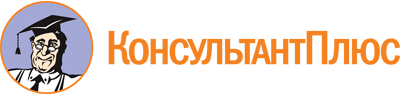 Постановление Правительства РФ от 03.05.2012 N 429
(ред. от 18.05.2017)
"Об утверждении Положения об установлении и изменении границ участков недр, предоставленных в пользование"Документ предоставлен КонсультантПлюс

www.consultant.ru

Дата сохранения: 14.09.2020
 Список изменяющих документов(в ред. Постановления Правительства РФ от 18.05.2017 N 595)Список изменяющих документов(в ред. Постановления Правительства РФ от 18.05.2017 N 595)